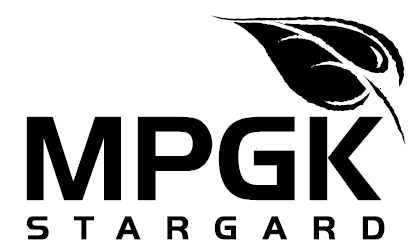 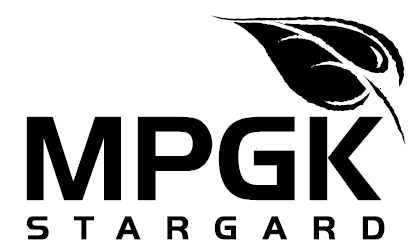 PRZETERMINOWANE LEKI